Муниципальное дошкольное образовательное учреждение                                «Детский сад «Чебурашка» с.Питерка Питерского района                            Саратовской областиМастер-класс по применению нетрадиционной технологии на занятиях по ручному труду«Новогодняя игрушка – Снежинка»Верещагина Ирина Александровна,                                                                   воспитатель, первая квалификационная категорияс.Питерка 2020 годАннотация     Новый год – яркое, волшебное торжество. В детском саду к нему готовятся заранее. Обилие ярких красок, мишура, блески, забавные творческие работы то, что нужно для создания яркого праздничного настроения.                                                                                                                                                                                                                                             Главный символ Нового года – ёлка. По традиции в каждой групповой ячейке устанавливается не большая ёлочка.  Используя  палочки от мороженого  можно сделать с детьми  оригинальные новогодние игрушки, которые будут предметом их гордости и радости.      Такой новогодней ёлочки с необыкновенными игрушками нет ни у кого!                                                                                                                Данный мастер-класс адресован дошкольникам  6-7 лет и  рассчитан на совместную работу детей и взрослых по украшению интерьера к новогоднему празднику. Цель: создание праздничного ожидания сказочных чудес и желание принимать участие в творческом процессе по изготовлению оригинальных новогодних творений.Задачи: - совершенствовать навыки работы с бросовым материалом;- учить соблюдать последовательность выполнения, умение «читать» чертёж;- развивать тактильные ощущения, глазомер;- воспитывать аккуратность, активность и самостоятельность; - поддерживать желание радовать и удивлять своим творчеством;                                                     Оборудование:Мультимедийное оборудование, музыкальный центр, презентация «Снежинки  - волшебные спутницы зимы», ёлка, коробка, снежинка, палочки от мороженого, чертёж снежинки, клей ПВА, клеёнки, салфетки, ножницы, голографическая бумага, нитки.Методы и приёмы:- наглядные: показ, рассматривание, презентация;- словесные: беседа, вопросы, пояснения, проблемные вопросы, художественное слово;- практический:  моделирование.Этапы построения мастер-класса.ФОТОПРИЛОЖЕНИЕЧто же делать?    Как нам быть?  Чем же ёлку нарядить?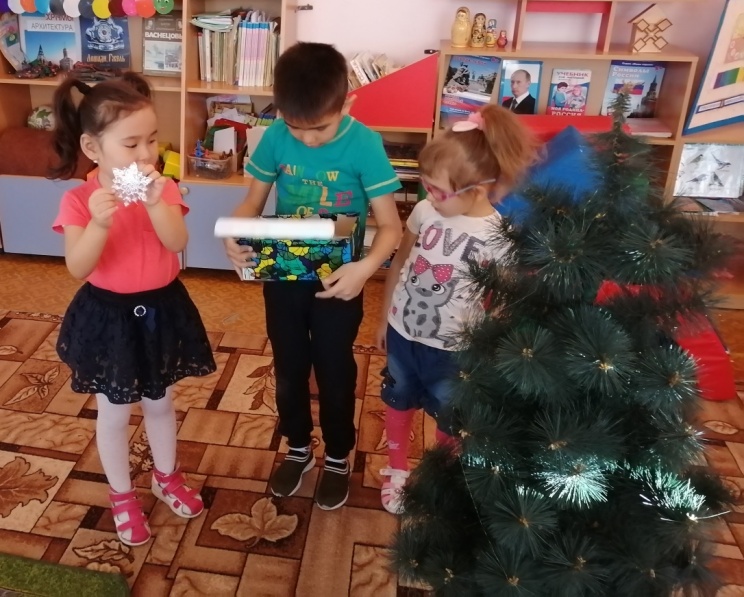 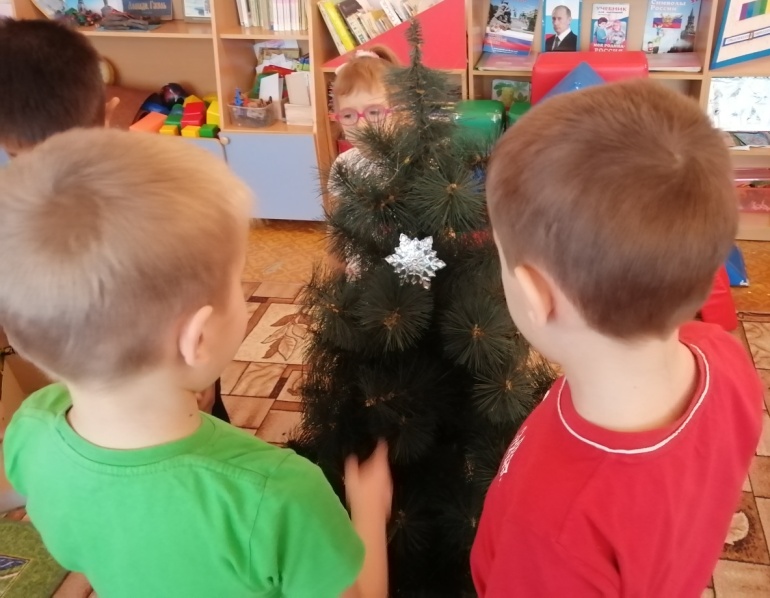 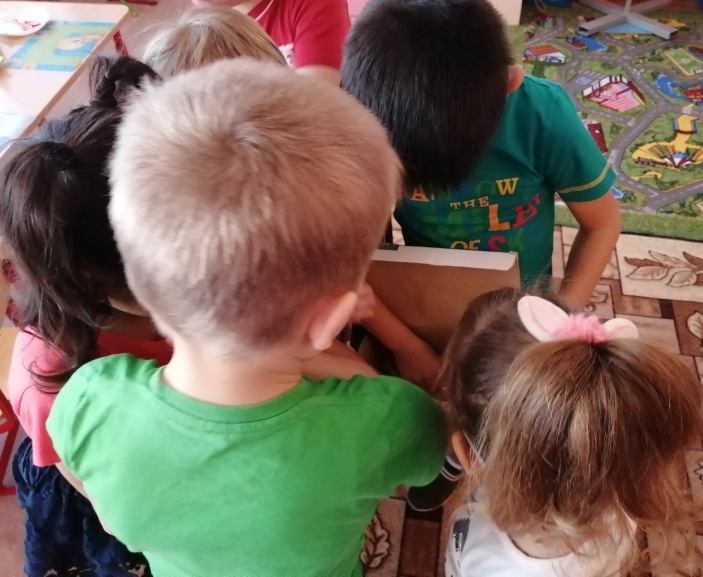 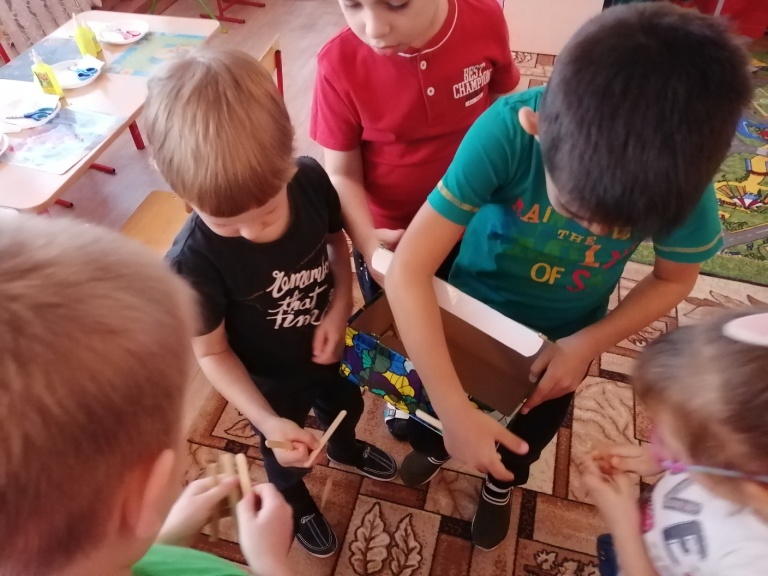 В коробке только палочки от мороженого.                                                                   Смастерим из них новогоднюю игрушку-снежинку.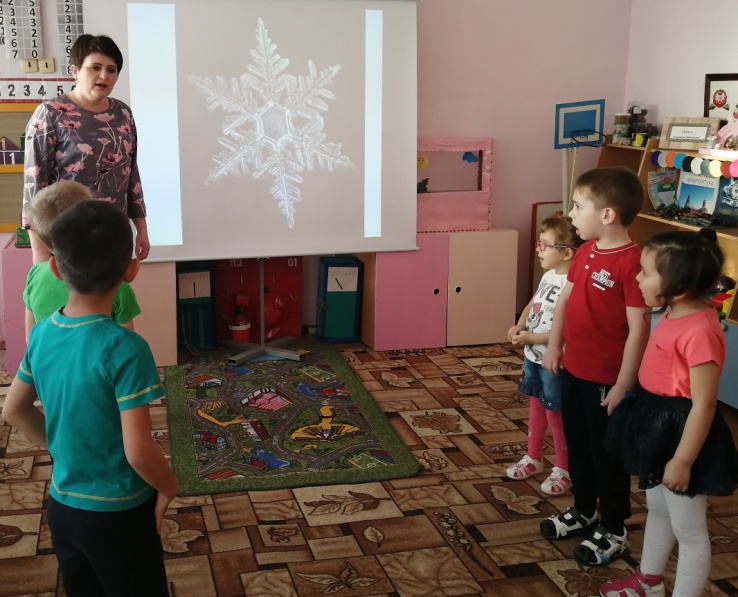 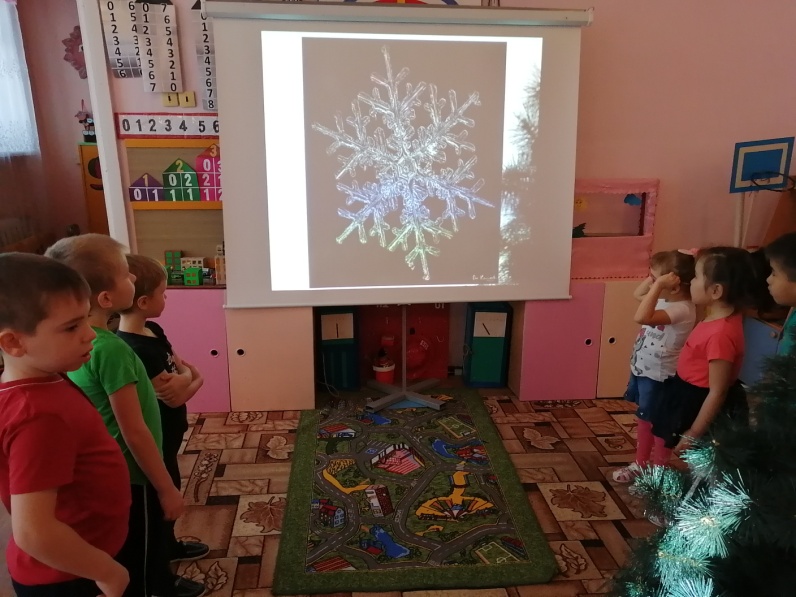 Просмотр презентации «Снежинки  - волшебные спутницы зимы».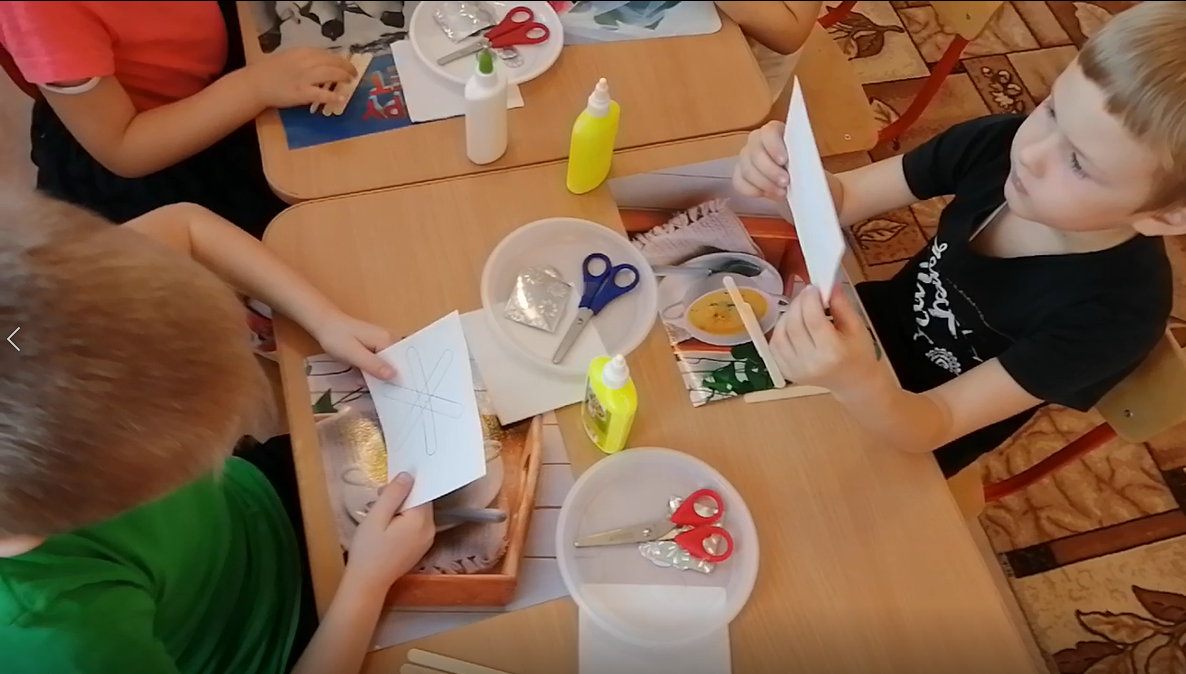 Дети рассматривают чертёж и строят алгоритм выполнения работы.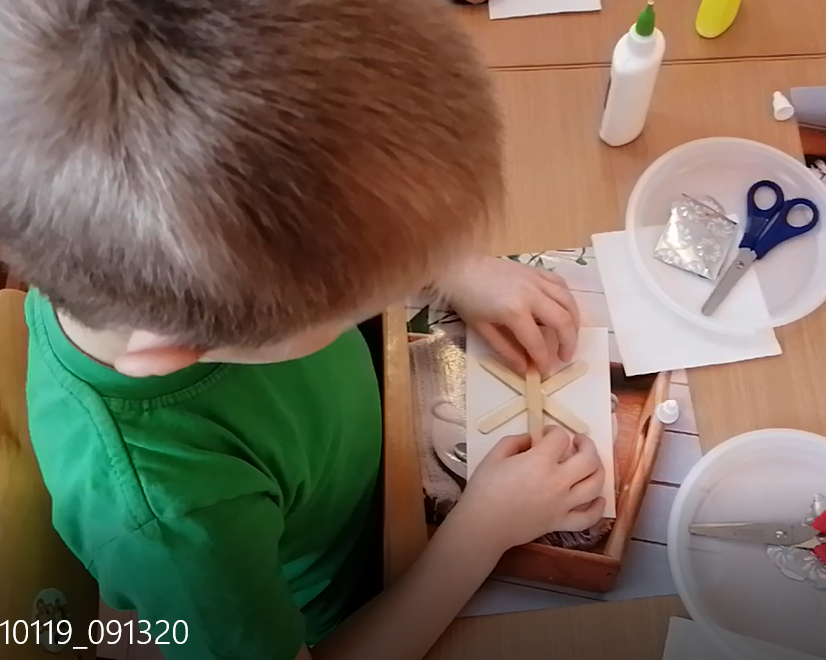 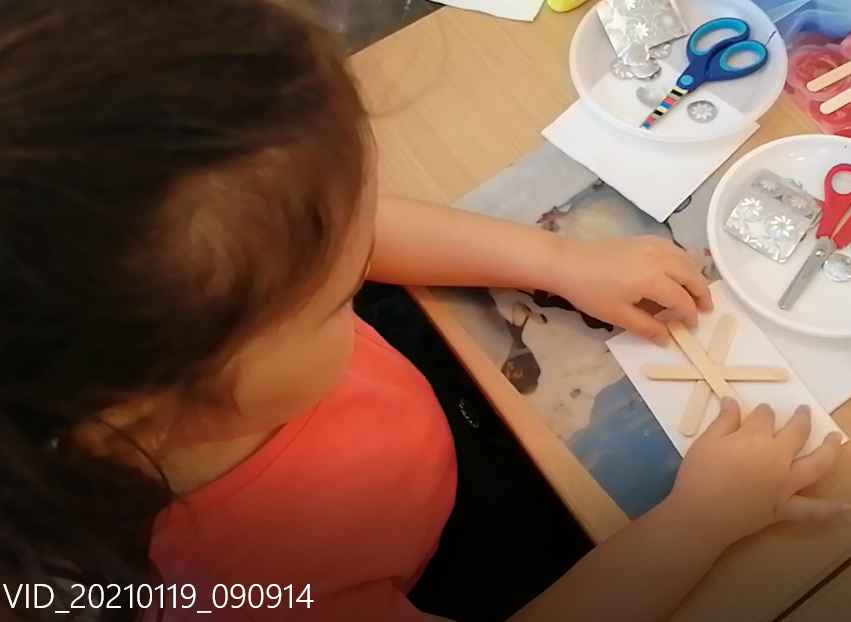 Д Дети выкладывают палочки по чертежу.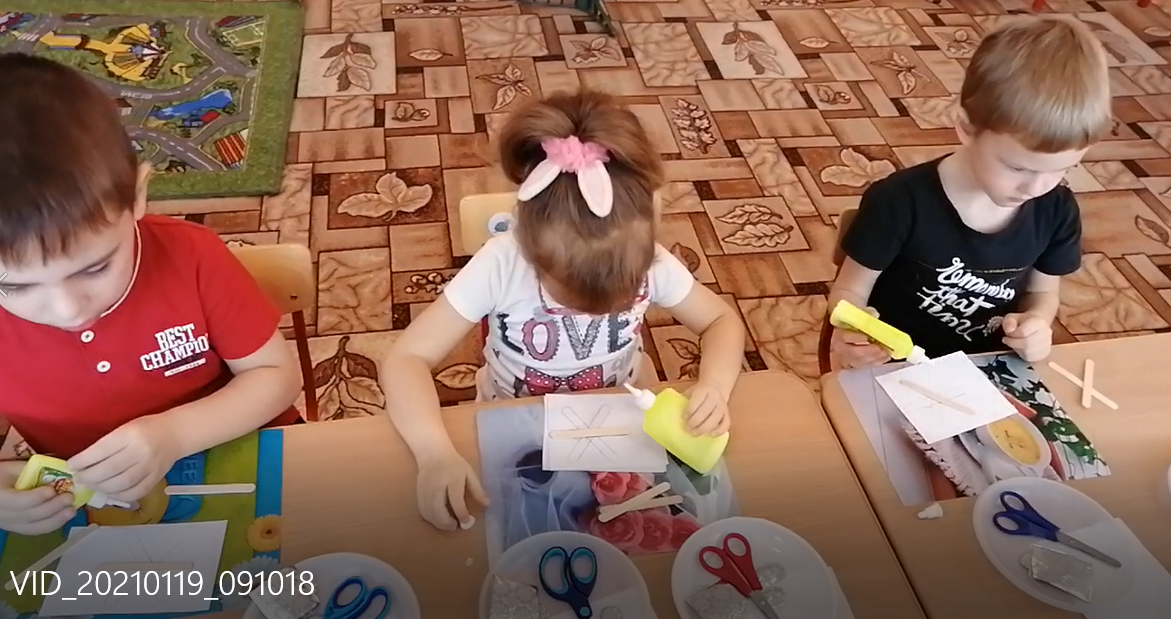 Склеивание палочек.Физминутка - игра  «С неба падают снежинки».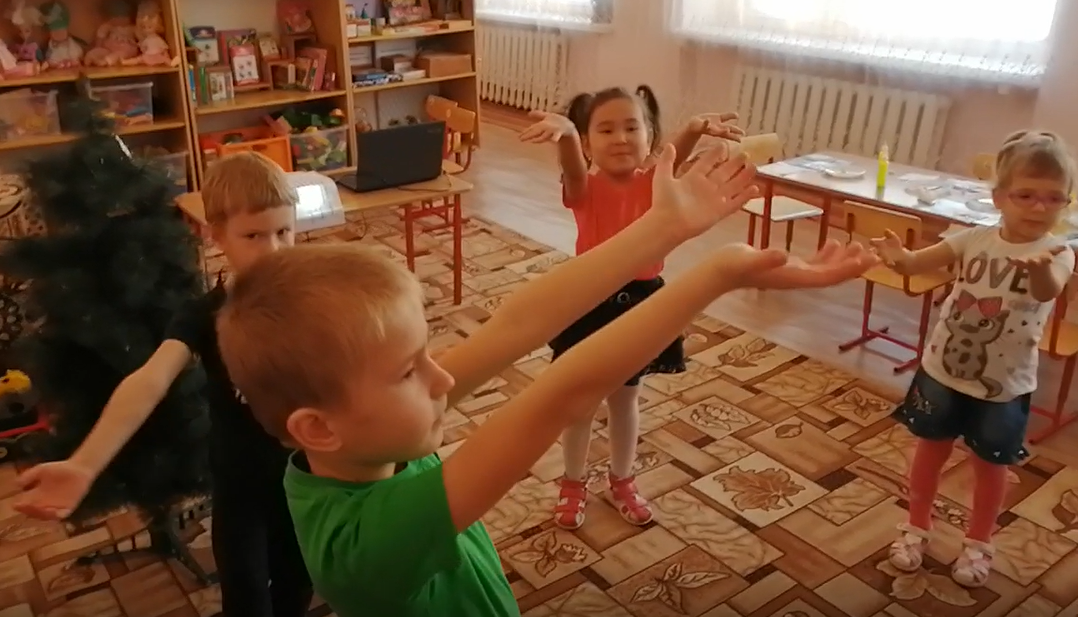 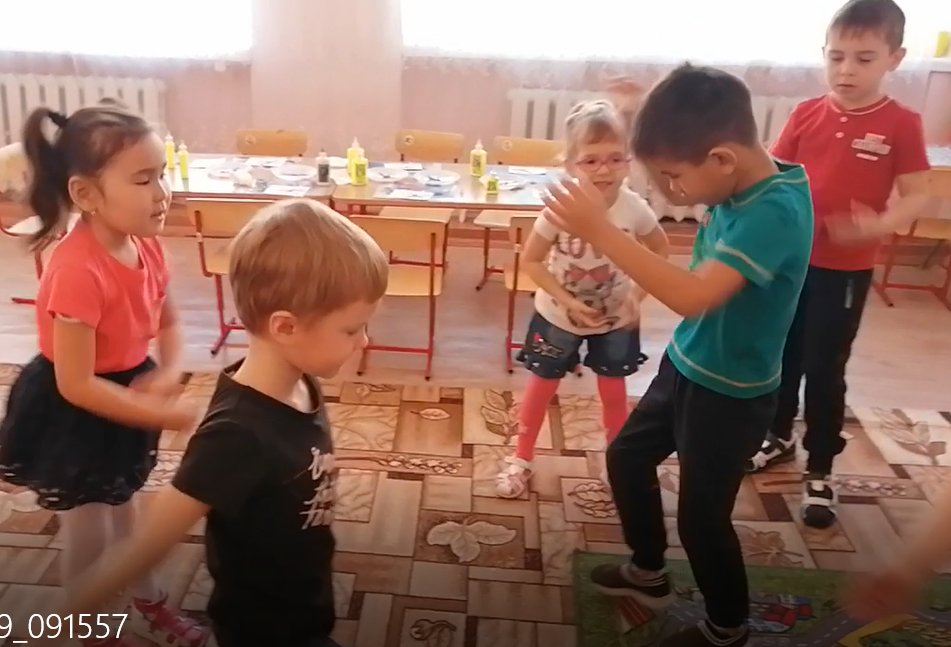 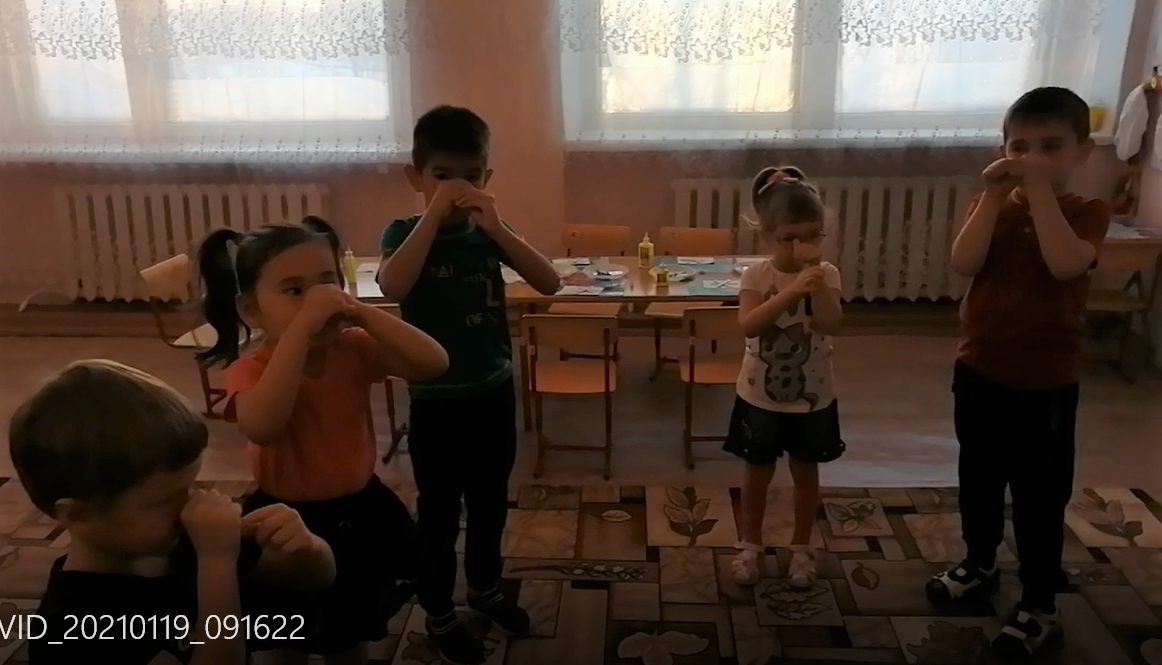 Вырезание украшений для снежинки из голографической бумаги.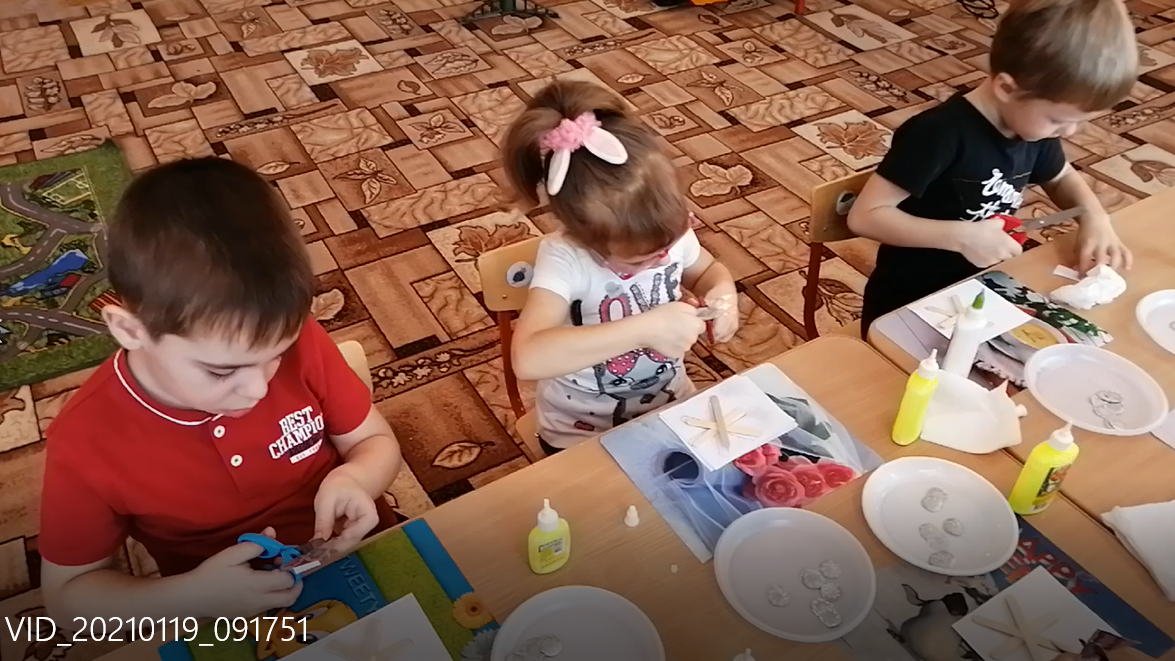 
Снежинка получилась очень красивая!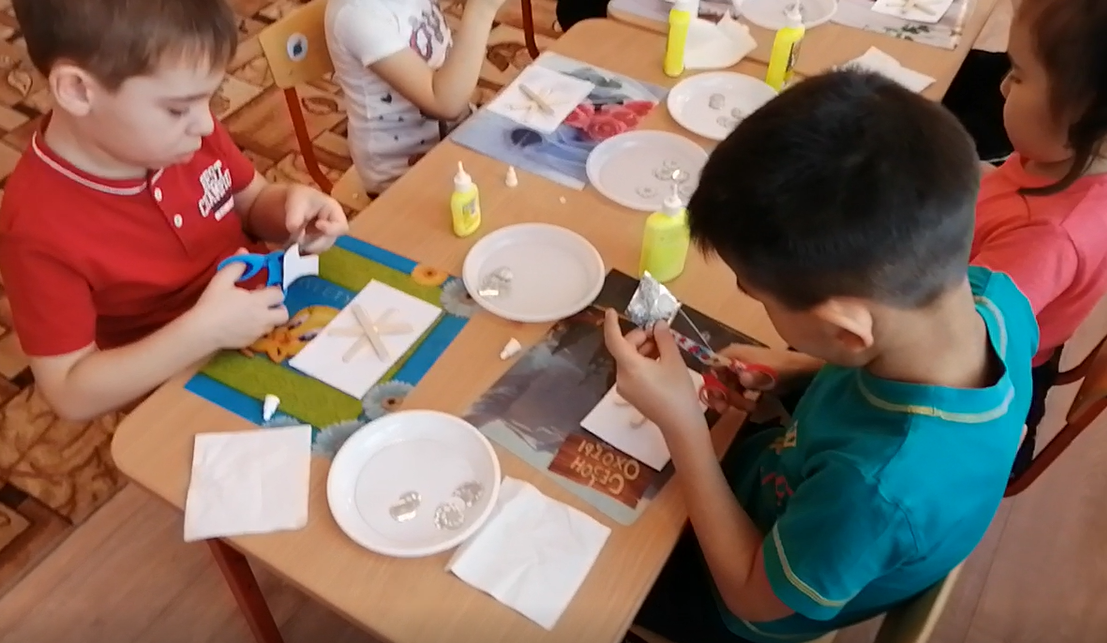 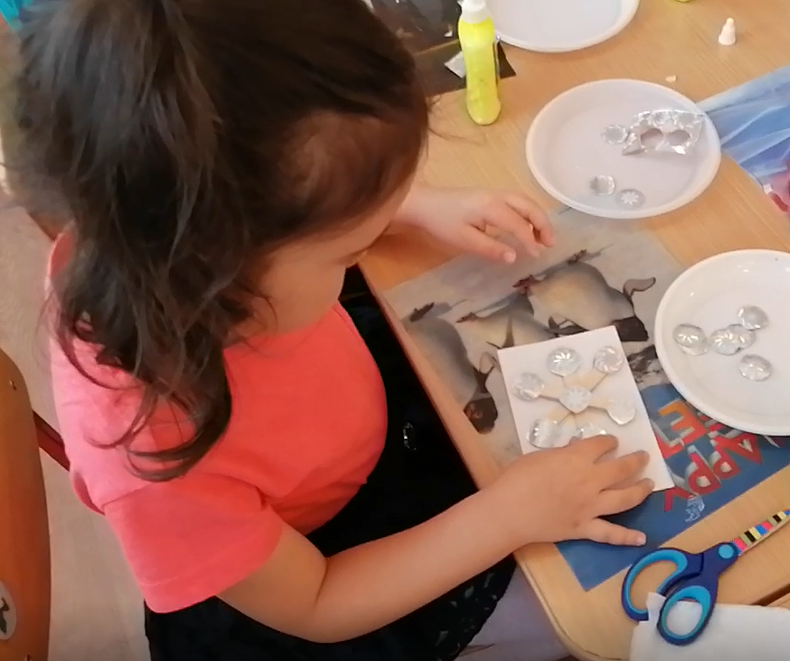 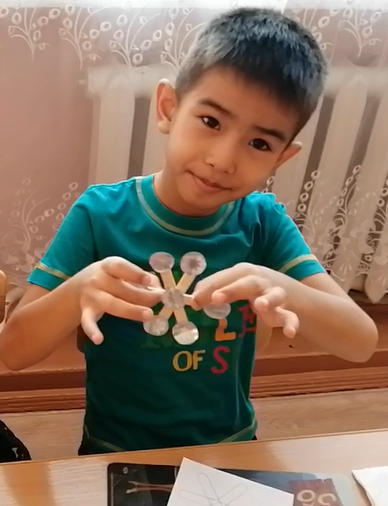 Ёлка новогодняя в комнате стоит и блестя снежинками, с нами говорит.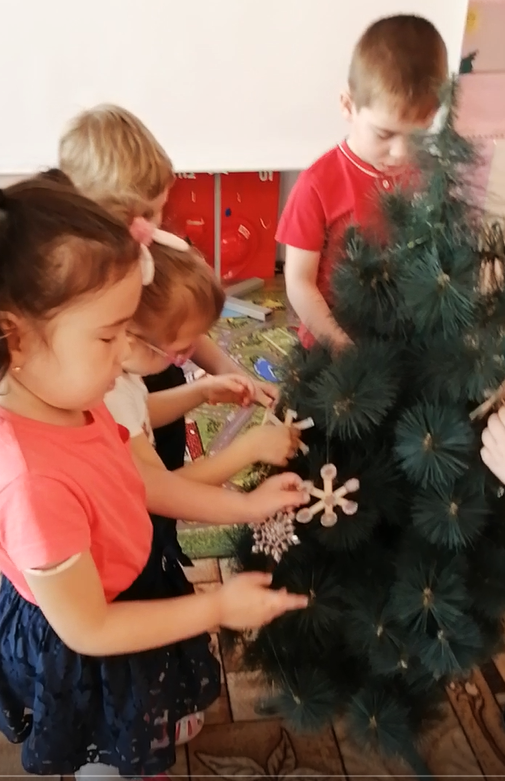 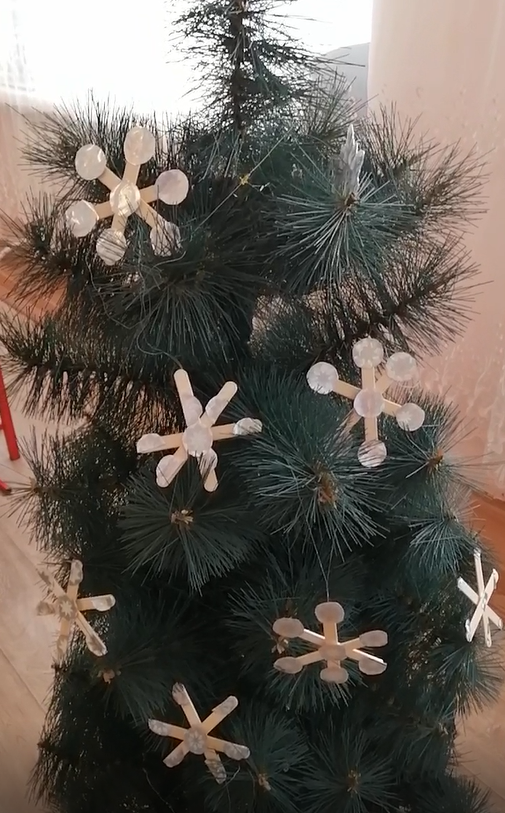 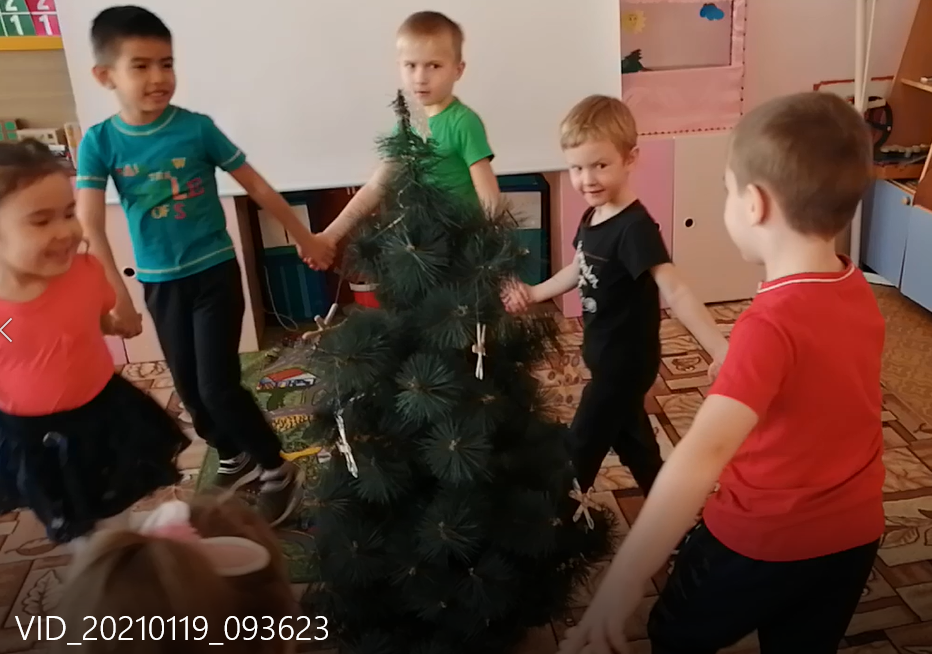 Становитесь в круг пошире, хоровод начнем сейчас,В целом мире, в целом мире, нет ребят счастливей нас!Деятельность воспитателяДеятельность детей1.Организационный1.ОрганизационныйЗвучит минусовка  песни «Новогодняя». Музыка Н. и И.НужиныВоспитатель: Этот праздник любит каждый,
Этот праздник каждый ждет,
Для детей он самый важный,
А зовется — …….-хлопните в ладоши те, кому нравится праздник «Новый год»?Чем вам нравится новый год?-Вот и в нашей группе будет стоять новогодняя ёлочка. Сейчас мы все вместе её украсим. (воспитатель приносит коробку)- Вот и новогодние игрушки.-Что же делать? -Как нам быть? -Чем же ёлку нарядить?Воспитатель предлагает детям взять палочки и сесть за столы.Дети стоят вокруг воспитателяДети: Новый годДети хлопаютДети отвечаютДети открывают коробку. В коробке лежит снежинка и палочки от мороженого. Дети вешают снежинку на ёлку.Дети рассматривают палочки и предлагают сделать их них снежинки.2.Основная часть2.Основная частьВоспитатель:- Дети, а что такое снежинка?-Снежинка это снежный или ледяной кристалл различной формы. Снежные кристаллы образуются в холодных облаках высоко над землей.Просмотр презентации «Снежинки  - волшебные спутницы зимы». -Посмотрите, снежинки все разные, но у всех у них имеется одно общее. Чем они похожи?Дети высказываются6 лучиковВоспитатель раздаёт детям чертёж снежинки.- Как вы думаете с чего нужно начать работу?- Положите палочки по чертежу.Как вы думаете, на какую часть палочек нужно наносить клей?-Выполняйте работу аккуратно, следите, чтобы палочки не выходили за линии чертежа, места склеивания палочек прижимайте.Дети приступают к работе. Звучит аудиозапись “Песенки о снежинке” (Е. Крылатов, Л. Дербенев)Дети выкладывают палочки.Клей наносить на середину палочки.Дети склеивают палочкиВоспитатель:- Для склеивания палочек необходимо время.Предлагаю вам поиграть в игру  «С неба падают снежинки».
С неба падают снежинки,
Как на сказочной картинке.
Будим их ловить руками
И покажем дома маме.

А вокруг лежат сугробы,
Снегом замело дороги.
Не завязнуть в поле чтобы,
Поднимаем выше ноги.

Вон лисица в поле скачет,
Словно мягкий рыжий мячик.
Ну а мы идем, идем,
И к себе приходим в дом.
Дети становятся в кругДети поднимают руки над головой и делают хватательные движения, словно ловят снежинки.Потягивания – руки в стороны.Ходьба на месте, колени высоко поднимаются.Прыжки на месте.
Ходьба на месте.
Дети садятся.Воспитатель: Дети, проверьте, склеились ли палочки?- Как вы думаете, нужно что-то ещё сделать?- У вас на столах лежит серебристая голографическая бумага, подумайте и вырежьте украшение для своих  снежинок. Наклейте украшение на лучики.Дети проверяют и предлагают украсить снежинки.Дети вырезают  и наклеивают.- Теперь мы можем украсить нашу ёлочку!Почему нет?Дети складывают нить пополам и приклеивают к снежинке. Воспитатель дает словесное объяснение как это можно сделать.-А сейчас  мы можем украсить нашу ёлочку?На снежинку нужно приклеить петельку.Да, можем4.ИтогДети вместе с воспитателем развешивают снежинки на ёлочку.Будет ёлка наша яркой,
в снежинках, в серебре.
Принесет Мороз подарки
И подарит детворе.-Дети, как вы думаете, у кого-то ещё ёлочка с такими снежинками имеется? Почему?-Снежинки сделали сами, своими руками.-Дети, мы с вами сделали два важных дела. Как вы думаете, какие это важные дела?Первое дело – сохранили природу. Палочки сделаны из древесины, мы их не выбросили, а сделали из них снежинки.Второе дело – ёлочка, украшенная нашими снежинками, принесёт много радостных чувств и праздничное настроение всем окружающим.Таких снежинок нет ни у когоДети высказывают своё мнение5. Рефлексия 5. Рефлексия Воспитатель:- Ёлка новогодняя в комнате стоит
И, блестя снежинками, с нами говорит.
Так сверкай же радугой праздничной для нас,
Будь счастливой, елочка, как и мы сейчас!- Дети, какое у вас настроение? Что вы чувствуете? Когда у человека радостное, праздничное настроение всегда хочется петь и танцевать.  Становитесь в круг пошире, Хоровод начнем сейчас, В целом мире, в целом мире Нет ребят счастливей нас! Дети исполняют песню «Ёлочка, ёлочка – зелёная иголочка! Слова и музыка О.Девочкиной.Воспитатель:- Ёлка новогодняя в комнате стоит
И, блестя снежинками, с нами говорит.
Так сверкай же радугой праздничной для нас,
Будь счастливой, елочка, как и мы сейчас!- Дети, какое у вас настроение? Что вы чувствуете? Когда у человека радостное, праздничное настроение всегда хочется петь и танцевать.  Становитесь в круг пошире, Хоровод начнем сейчас, В целом мире, в целом мире Нет ребят счастливей нас! Дети исполняют песню «Ёлочка, ёлочка – зелёная иголочка! Слова и музыка О.Девочкиной.